МУНИЦИПАЛЬНОЕ ОБРАЗОВАНИЕ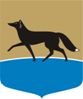 ГОРОДСКОЙ ОКРУГ ГОРОД СУРГУТДУМА ГОРОДА СУРГУТАРЕШЕНИЕПринято на заседании Думы 24 марта 2016 года№ 851-V ДГО Порядке определения цены земельных участков, находящихся в муниципальной собственности, при заключении договоров купли-продажи без проведения торгов В соответствии со статьями 39.3 и 39.4 Земельного кодекса Российской Федерации, статьёй 39 Устава муниципального образования городской округ город Сургут Ханты-Мансийского автономного округа – Югры, решением Думы города от 27.12.2007 № 327-IV ДГ «О Порядке распоряжения земельными участками, находящимися в собственности муниципального образования городской округ город Сургут» (в редакции от 23.09.2015 
№ 758-V ДГ), в целях распоряжения земельными участками, находящимися 
в муниципальной собственности, Дума города РЕШИЛА: 1.	Утвердить Порядок определения цены земельных участков, находящихся в муниципальной собственности, при заключении договоров купли-продажи без проведения торгов (далее – Порядок) согласно приложению. 2. Признать утратившими силу решения Думы города: 1) от 25.10.2012 № 247-V ДГ «О порядке определения цены находящихся в собственности муниципального образования городской округ город Сургут земельных участков и их оплаты для целей продажи собственникам зданий, строений, сооружений, расположенных на этих земельных участках»;2) от 25.02.2015 № 656-V ДГ «О внесении изменений в решение Думы города от 25.10.2012 № 247-V ДГ «О порядке определения цены находящихся в собственности муниципального образования городской округ город Сургут земельных участков и их оплаты для целей продажи собственникам зданий, строений, сооружений, расположенных на этих земельных участках».								      Приложение								      к решению Думы города								      от 29.03.2016 № 851-V ДГПорядок определения цены земельных участков, находящихся в муниципальной собственности, при заключении договоров купли-продажи без проведения торгов1. Настоящий Порядок устанавливает правила определения цены земельных участков, находящихся в муниципальной собственности (далее – земельные участки), при заключении договоров купли-продажи без проведения торгов, условия и сроки её внесения. 2. Цена земельных участков устанавливается в размере, равном кадастровой стоимости земельного участка, за исключением случаев, предусмотренных частями 3 и 4 настоящего Порядка.3. Цена земельных участков устанавливается в размере 15 процентов кадастровой стоимости земельного участка для:1)	земельных участков, образованных из земельного участка, предоставленного некоммерческой организации, созданной гражданами, для ведения садоводства, огородничества, дачного хозяйства (за исключением земельных участков, отнесённых к имуществу общего пользования), членам этой некоммерческой организации;2) земельных участков крестьянскому (фермерскому) хозяйству или сельскохозяйственной организации в случаях, установленных Федеральным законом от 24.07.2002 № 101-ФЗ «Об обороте земель сельскохозяйственного назначения»;3)	земельных участков, предназначенных для ведения сельскохозяйственного производства и переданных в аренду гражданину или юридическому лицу, этому гражданину или этому юридическому лицу 
по истечении трёх лет с момента заключения договора аренды с этим гражданином или этим юридическим лицом либо передачи прав 
и обязанностей по договору аренды земельного участка этому гражданину или этому юридическому лицу при условии надлежащего использования такого земельного участка в случае, если этим гражданином или этим юридическим лицом заявление о заключении договора купли-продажи такого земельного участка без проведения торгов подано до дня истечения срока указанного договора аренды земельного участка;4) земельных участков гражданам или крестьянским (фермерским) хозяйствам для осуществления крестьянским (фермерским) хозяйством его деятельности в соответствии со статьёй 39.18 Земельного кодекса Российской Федерации.4. Цена земельных участков устанавливается в размере, равном 
10-кратному размеру ставки земельного налога за единицу площади земельного участка, до 01.01.2018 для земельных участков, на которых расположены здания, сооружения, собственникам таких зданий, сооружений либо помещений в них в случаях, предусмотренных статьёй 39.20 Земельного кодекса Российской Федерации.5. Оплата выкупной стоимости земельных участков при заключении договоров купли-продажи без проведения торгов осуществляется единовременно не позднее семи календарных дней с момента подписания обеими сторонами договора купли-продажи земельного участка.Председатель Думы города_______________ С.А. Бондаренко«28» марта 2016 г.Глава города_______________ Д.В. Попов«29» марта 2016 г.